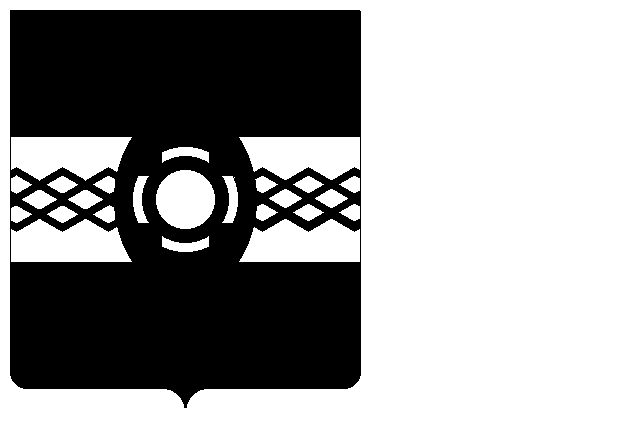 АДМИНИСТРАЦИЯ УДОМЕЛЬСКОГО ГОРОДСКОГО ОКРУГАПОСТАНОВЛЕНИЕ01.11.2019 г. Удомля № 1573-па
О внесении изменений в постановление Администрации Удомельского городского округа от 04.12.2018 № 1370-паВ целях предоставления имущественной поддержки субъектам малого и среднего предпринимательства на территории Удомельского городского округа в соответствии с Федеральным законом от 24.07.2007 г. № 209-ФЗ «О развитии малого и среднего предпринимательства в Российской Федерации», постановлением Правительства Российской Федерации от 18.05.2019 № 623 «О внесении изменений в постановление Правительства Российской Федерации от 21 августа 2010 г. № 645 и признании утратившим силу постановления Правительства Российской Федерации от 18 декабря 2008 г. № 961»  Администрация Удомельского городского округаПОСТАНОВЛЯЕТ:1. Внести следующие изменения в постановление Администрации Удомельского городского округа от 04.12.2018 № 1370-па «Об утверждении Положения о порядке и условиях предоставления в аренду (в том числе льгот для субъектов малого и среднего предпринимательства, организаций, занимающихся социально значимыми видами деятельности) объектов, включенных в перечень муниципального имущества муниципального образования «Удомельский городской округ» Тверской области, свободного от прав третьих лиц (за исключением имущественных прав субъектов малого и среднего предпринимательства), предназначенного для предоставления во владение и (или) пользование субъектам малого и среднего предпринимательства и организациям, образующим инфраструктуру поддержки субъектов малого и среднего предпринимательства»:1.1. Наименование постановления изложить в новой редакции:«Об утверждении Положения о порядке и условиях предоставления в аренду (в том числе льгот для субъектов малого и среднего предпринимательства, организаций, занимающихся социально значимыми видами деятельности) объектов, включенных в перечень муниципального имущества муниципального образования «Удомельский городской округ» Тверской области, свободного от прав третьих лиц (за исключением права хозяйственного ведения, права оперативного управления, а также имущественных прав субъектов малого и среднего предпринимательства), которое может быть использовано в целях предоставления его во владение и (или) пользование на долгосрочной основе (в том числе по льготным ставкам арендной платы) субъектам малого и среднего предпринимательства и организациям, образующим инфраструктуру поддержки субъектов малого и среднего предпринимательства, а также может быть отчуждено на возмездной основе в собственность субъектов малого и среднего предпринимательства в соответствии с Федеральным законом от 22.07.2008 № 159-ФЗ «Об особенностях отчуждения недвижимого имущества, находящегося в государственной или в муниципальной собственности и арендуемого субъектами малого и среднего предпринимательства, и о внесении изменений в отдельные законодательные акты Российской Федерации» и в случаях, указанных в подпунктах 6,8 и 9 пункта 2 статьи 39.3 Земельного кодекса Российской Федерации».1.2. Пункт 1 постановления изложить в новой редакции:«1. Утвердить  Положение о порядке и условиях предоставления в аренду (в том числе льгот для субъектов малого и среднего предпринимательства, организаций, занимающихся социально значимыми видами деятельности) объектов, включенных в перечень муниципального имущества муниципального образования «Удомельский городской округ» Тверской области, свободного от прав третьих лиц (за исключением права хозяйственного ведения, права оперативного управления, а также имущественных прав субъектов малого и среднего предпринимательства), которое может быть использовано в целях предоставления его во владение и (или) пользование на долгосрочной основе (в том числе по льготным ставкам арендной платы) субъектам малого и среднего предпринимательства и организациям, образующим инфраструктуру поддержки субъектов малого и среднего предпринимательства, а также может быть отчуждено на возмездной основе в собственность субъектов малого и среднего предпринимательства в соответствии с Федеральным законом от 22.07.2008 № 159-ФЗ «Об особенностях отчуждения недвижимого имущества, находящегося в государственной или в муниципальной собственности и арендуемого субъектами малого и среднего предпринимательства, и о внесении изменений в отдельные законодательные акты Российской Федерации» и в случаях, указанных в подпунктах 6,8 и 9 пункта 2 статьи 39.3 Земельного кодекса Российской Федерации (Приложение)».1.3. Приложение к постановлению изложить в новой редакции (Приложение).2. Разместить настоящее постановление на официальном сайте муниципального образования Удомельский городской округ в информационно-телекоммуникационной сети «Интернет», опубликовать в печатном издании «Удомельская газета».3. Настоящее постановление вступает в силу со дня его подписания.Глава Удомельского городского округа Р.А. Рихтер
